Grad Sveti Ivan Zelina, Trg A. Starčevića 12, Sv. Ivan Zelina, OIB: 49654336134, na temelju Odluke o sufinanciranju zamjene krovnog pokrova obiteljskih kuća na području Grada Svetog Ivana Zeline -„Zelina bez azbesta“  („Zelinske novine“, br. 9/19) i Javnog poziva za prijavu fizičkih osoba za sufinanciranje zamjene krovnog pokrova obiteljskih kuća na području Grada Svetog Ivana Zeline – „Zelina bez azbesta“ („Zelinske novine“, br. 10/19), donosi ODLUKU O ODABRANIM PRIJAVAMAU postupku dodjele bespovratnih sredstava radi sufinanciranja zamjene krovnog pokrova postojećih obiteljskih kuća na području Grada Svetog Ivana Zeline, odabiru se sljedeće prijave:Ova Odluka o odabranim prijavama postaje izvršna danom donošenja.Temeljem ove Odluke o odabranim prijavama, Grad Sveti Ivan Zelina i Podnositelji prijava sklapaju Ugovor o međusobnim pravima i obvezama.Obrazloženje Grad Sveti Ivan Zelina, je temeljem Javnog poziva za prijavu fizičkih osoba za sufinanciranje zamjene krovnog pokrova obiteljskih kuća na području Grada Svetog Ivana Zeline – „Zelina bez azbesta“ („Zelinske novine“, br. 10/19), proveo postupak prikupljanja i obrade Prijava za dodjelu bespovratnih sredstava radi sufinanciranja zamjene krovnog pokrova postojećih obiteljskih kuća na području Grada Svetog Ivana Zeline.U roku za dostavu ponuda pristiglo je 19(devetnaest) Prijava za dodjelu bespovratnih sredstava radi sufinanciranja zamjene krovnog pokrova postojećih obiteljskih kuća na području Grada Svetog Ivana Zeline.U postupku pregleda i ocjene Prijava na Javni poziv za prijavu fizičkih osoba za sufinanciranje zamjene krovnog pokrova obiteljskih kuća na području Grada Svetog Ivana Zeline - „Zelina bez azbesta“, Povjerenstvo za provedbu Javnog poziva utvrdilo je da su gore navedeni prijavitelji dostavili potpunu prijavu, sa priloženom dokumentacijom, koja je u skladu s uvjetima provoditelja Javnog poziva za prijavu fizičkih osoba za sufinanciranje zamjene krovnog pokrova obiteljskih kuća na području Grada Svetog Ivana Zeline – „Zelina bez azbesta“. Prilog:- preslika Zapisnika o otvaranju, pregledu i ocjeni Prijava na Javni poziv za prijavu fizičkih osoba za sufinanciranje zamjene krovnog pokrova obiteljskih kuća na području Grada Svetog Ivana Zeline - „Zelina bez azbesta“REPUBLIKA HRVATSKAZAGREBAČKA ŽUPANIJAGRAD SVETI IVAN ZELINAGRADONAČELNIK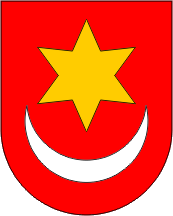 REPUBLIKA HRVATSKAZAGREBAČKA ŽUPANIJAGRAD SVETI IVAN ZELINAGRADONAČELNIKKLASA: 402-08/19-01/04URBROJ: 238/30-02/30-19-21Sv. Ivan Zelina, 28. lipnja 2019.KLASA: 402-08/19-01/04URBROJ: 238/30-02/30-19-21Sv. Ivan Zelina, 28. lipnja 2019.Ime i prezime Ulica i kč. br.Ima pravo na dodjelu potporeIznosJadranka VincekovićLaktec 61DA10.000,00 knŠtefica VukLazarini 7, BlaškovecDA10.000,00 knDragutin ŠalataBukovec Zelinski 45DA10.000,00 knIvan ŽigrovićPretoki 29aDA10.000,00 knMira PasinekPaukovečka 63, PaukovecDA10.000,00 knZdenka PodravecMatije Gupca 10DA10.000,00 knKrešimir BičakŠalovec 11DA10.000,00 knMarija SkočakLanivićeva 1, Biškupec ZelinskiDA10.000,00 knVladimir KlanfarBocakova 57, Sveti Ivan ZelinaDA10.000,00 knAna NakićĐuki 8, BlaževdolDA10.000,00 knVladimir KiselaBrezovec Zelinski 2aDA10.000,00 knMirko LetfusVinogradska 24, Sveti Ivan ZelinaDA9.806,00 knLjiljana ŽigrovićBocakova 52, Sveti Ivan ZelinaDA10.000,00 knElizabeta DevčićMunđakova ulica 14, Biškupec ZelinskiDA10.000,00 knAnđelko ŽignićIvana Kamenarića 9, Sveti Ivan ZelinaDA10.000,00 knIvana KneževićStarogradska ulica 77, PaukovecDA10.000,00 knUKUPNO:UKUPNO:UKUPNO:   159.806,00 knGRADONAČELNIKHrvoje Košćec